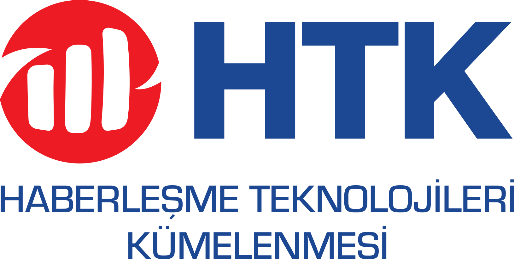 ÜYELİK BAŞVURU FORMUFİRMA BİLGİLERİ							ŞİRKETİ TEMSİLE YETKİLİ KİŞİNİN BİLGİLERİYÖNETİM KURULU BAŞKANLIĞI’NAHaberleşme Teknolojileri Kümelenmesi Derneği Tüzüğünü okudum. Tüzükte belirtilen amacın gerçekleştirilmesine katkıda bulunmak amacıyla derneğinize üye olmak istiyoruz. Yukarıdaki bilgilerin doğruluğunu ve üyeliğe kabul edilmemiz durumunda bütün yükümlülüklerimizi yerine getireceğimizi beyan ve kabul ederiz. Gereğini bilgilerinize sunarız.(Şirket imza sirküsünde yetkili kişinin)			Ad Soyad	:Tarih		: …./…./……İmza		:EKLER:Dernek Üyeliği ve Temsile Yetkili Kişinin Atanması Konusunda Şirket Yönetim Kurulu KararıŞirket Vergi Levhası FotokopisiŞirketin Ticaret Sicil Gazetesi Yayını(İlk ve Güncel)Temsile Yetkili Kişinin Nüfus Cüzdanı FotokopisiTemsile Yetkili Kişinin 2 Adet Fotoğrafı(Varsa)Kapasite Raporu veya Sanayi Sicil Belgesi İmza sirküleriYukarıda bilgileri yazılı ……………………………………..…..,  … / … / ……    tarih ve …….Sayılı Yönetim Kurulu Kararı ile üyeliğe kabul edilerek ……….… üye numarası ile Dernek Üye Kayıt Defterine kaydedilmiştir.									        İmzaŞİRKET ÜNVANIADRESİTELEFONFAKSWEB SAYFASIE-POSTAPERSONEL SAYISIADI SOYADIGÖREVİEV ADRESİEV TELEFONCEP TELEFONUE-POSTA